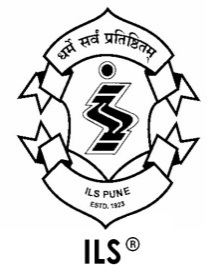 VIDHISHILPAKAR Certificate Program What? How? And Why? Of Learning the Law 4th November to 9th November 2019DateTimeTopicDay 1 4/09/2019Monday08.00 am to 10.30 am Introduction to Legal System – How Statutes are made, Courts and JudgmentsDay 25/09/2019Tuesday 08.00 am to 10.30 amAnatomy of Statute – How to read and analyse StatuteDay 36/09/2019 Wednesday08.00 am to 10.30 amCritical analysis of JudgementDay 47/09/2019Thursday08.00 am to 10.30 amAUSCHWITZ – Shame on Humanity – Concentration camps of Hitler in World War II Day 58/09/2019Friday08.00 am to 10.30 amHow to do Legal Research?Day 69/09/2019Saturday08.00 am to 10.30 amTreasure Hunt- Search for Legal material 